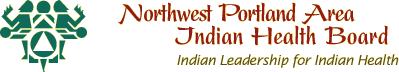 INTERNSHIP/VOLUNTEER OPPORTUNITIESThe NPAIHB is a non-profit tribal advisory organization serving the 43 Tribes of Washington, Oregon, and Idaho.  The Board represents tribal interests in state and national decision-making, facilitates health-related capacity development, and provides prevention and education technical assistance to the Tribes.We are seeking qualified American Indian students in a Public Health (or related field) Master’s or Doctorate program to pursue an internship with the NPAIHB Epidemiology Center.  The mission of the EpiCenter is to collaborate with the Northwest Tribes to provide health-related research, surveillance, and training to improve the quality of the life of American Indians and Alaskan Natives (AI/AN).Internship/Volunteer TrainingInterns and volunteers are trained by NPAIHB staff on study design, human subjects’ protection, and intervention development, among other things.  They are involved in a wide range of tasks, including determining the effectiveness of protocols and therapies, coding, sorting records, observing, describing projects, analyzing data, and preparing case reports.  The internship position is a highly independent, self-motivated position with responsibility for participation in the overall study analysis of key quantitative and qualitative data used for community intervention development.QualificationsWe give preference to qualified AI/AN students enrolled in a master or doctorate level program, who are highly organized, professional, reliable, hard-working, and self-motivated.  Other non-Indian and/or undergraduate students may be considered as well.How to ApplyFill out an “Application for Internship or Volunteer Position” form and submit it to the Human Resources Coordinator.  Some intern positions are paid, and some are not.  All are available for practicum credit with the intern’s respective university department.If interested, please fill out the attached application and fax, email, or bring it to the Human Resources Manager at NPAIHB.2121 SW Broadway, Suite 300 – Portland, Oregon 97201Office: (503) 228-4185     Fax: (503) 228-8182APPLICATION FOR INTERNSHIP OR VOLUNTEER POSITIONNAME:  ________________________________________   DATE:  ____________________ADDRESS: 	_______________________________________________________________		_______________________________________________________________PHONE:  ____________________     EMAIL:   _____________________________________Applying for:  ___ Unpaid Internship     ___ Paid Internship     ___ Volunteer     ___ EitherThis Internship will be considered:  ___ For Credit     ___ Not for CreditDates Available:  From _______________ to _______________NOTE:  NPAIHB does not provide funds for travel and/or lodging, other than what is required for business purposes.PLEASE EXPLAIN YOUR PARTICULAR AREA OF INTEREST OR STUDY, AND WHY YOU SHOULD BE CONSIDERED FOR AN INTERNSHIP WITH NPAIHB.____________________________________________________________________________________________________________________________________________________________________________________________________________________________________REFERENCES: Please list 3 persons who are NOT related to you and who have definite knowledge of your qualifications and fitness for the position for which you are applying.  Please ensure that telephone numbers are current.Name	                         Phone Number 		Occupation1.________________________________________________________________________________________________________2._____________________________________________________________________________________________________________________3.APPLICATION FOR INTERNSHIPIndian Heritage:  This information is essential if you wish consideration under the Indian Preference Act. Verification of blood quantum, enrollment number, tribe, and reservation should accompany this application._____________________________________________________________________________________TRIBE						RESERVATION_______________________________________Enrollment Number/Blood QuantumNORTHWEST PORTLAND AREA INDIAN HEALTH BOARDYOU MUST SIGN AND DATE THIS APPLICATION.  Read the following carefully before you sign:A false statement on any part of this application may be grounds for not considering me for internship, or releasing me after I begin my internship or volunteer position.In consideration of NPAIHB’s review of my application for internship, I hereby authorize NPAIHB and its agents to investigate my background as it pertains to internship or volunteer considerations.  This may include, but is not necessarily limited to, investigation of past employers/supervisors, personal references, educational institutions, criminal records/background checks, motor vehicle records and information contained in public records.  I consent to the release of information to NPAIHB by all persons and sources of information and their agents relative to such investigation. I hereby release all such persons and sources of information and their agents from any liability or damages on account of having furnished information to the NPAIHB, and release the NPAIHB and its agents from any liability or damages on account of having conducted the investigation.I certify that, to the best of my knowledge and belief, all of my statements contained in my internship/volunteer application and any attached documentation are true, correct, complete and made in good faith.SIGNATURE									DATEExcept as provided by Title 25, U.S.C. § 450e(b), which allows for Indian preference, the NPAIHB does not discriminate on the basis of race, color, national origin, sex, creed, age,  physical or mental handicap, marital status, sexual orientation, politics, membership or non-membership in an employee organization.Please submit your completed form to:		Andra Wagner, PHRHuman Resources Manager						Northwest Portland Area Indian Health Board 						2121 SW Broadway, Suite 300						Portland, OR 97201						Or FAX to: 503-228-8182						Or e-mail to: awagner@npaihb.orgCollege or UniversityFromToCredits earnedMajor/minorDegree earnedYear